Empirical and Molecular FormulasA how‐to guideTEKS 8Cii and 8CiiiExample 1A sample of caffeine was found to contain 49.5% carbon, 28.9% nitrogen, 16.5% oxygen and 5.1% hydrogen by mass.Find the empirical formula for caffeine.Step 1 – Mass to moles. Assume you have a 100 g sample. Convert each element into moles. carbon:		hydrogen:	nitrogen:	oxygen:		Step 2 ‐ relative moles. Divide the number of moles of each element by the smallest value for moles calculated in step 1.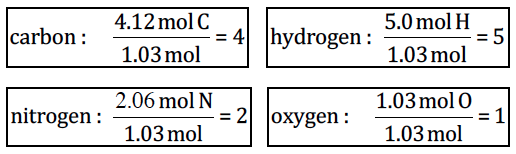 Empirical Formula:  C4H5N2OMolecular FormulaIf the molar mass of caffeine is 194.2 g/mol, what is the molecular formula?Determine the mass for the empirical formula:4(12.01g)+5(1.01g)+2(14.01g)+1(16.00g) = 97.11 gDivide molar mass by empirical mass to determine the multiplying factor:Molecular Formula: C8H10N4O2Example 2Sometimes you don’t get even numbers when you divide to determine the lowest whole number ratio.A sample of a compound was analyzed and found to contain 6.00 g of carbon and 1.100 g of hydrogen. Find the empirical formula.Step 1 – Mass to moles. Assume you have a 100 g sample. Convert each element into moles. carbon:		hydrogen:	Step 2 ‐ relative moles. Divide the number of moles of each element by the smallest value for moles calculated in step 1.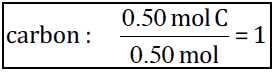 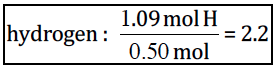 Step 3 ‐ Make whole numbers2.2 is the obvious fraction 2 1/5. So we will multiply the subscripts by 5Empirical Formula:  C5H11Molecular FormulaIf the molar mass is 142.36 g/mol, what is the molecular formula? Determine the mass for the empirical formula:5(12.01g)+11(1.01g) = 71.16 gDivide molar mass by empirical mass to determine the multiplying factor:Molecular Formula: C8H10N4O2